TRINITY METHODIST CHURCH, HARROGATE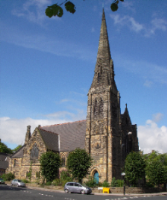 www.trinityharrogate.org.ukA crèche is available for any children who wish to join them during the service.TRINITY NOTICES – Please let Tracey D’Alessandro-Rixon have any items for Sunday 27th March by Tuesday 22nd March .  She can be contacted on 01423 8****2 or by e-mail traceydr@talktalk.net  Please note: notices are on the website each week. www.trinityharrogate.org.uk  please email Tracey D’Alessandro-Rixon with amendments or additions.  TRINITY IS ON FACEBOOK If you are on Facebook, search for the page Trinity Methodist Church, Harrogate. JOURNEYING WITH JESUS TO JERUSALEM Lenten Study 2016A 7-week series in which we will be taking a closer, in depth look at the gospel readings leading to Easter Sunday. Sessions on Monday & Tuesday until 21st and 22nd March.
Upcoming events
* MWiB at Wesley, 21st March at 2.30pm - Rev Christine Gillespie Easter Communion
* Churches Together in Harrogate  Celebrating Easter 2016 – Together
Your invitation to join in worship this Easter at The Cenotaph on Good Friday 25th  March at 11:30am (March of Witness leaves Wesley Chapel at 11:15am)
* The Harrogate Band, in concert Starbeck Methodist Church on Saturday 16th April 2016 @ 7.30pm  Brilliant brass music to entertain and inspire. Musical Director: David Lancaster.  Admission £7 Child £3 Family £16 [2 adults 2 children] pay at the door email: contact@starbeckmethodistchurch.org.uk http://www.starbeckmethodistchurch.org.uk TRINITY METHODIST CHURCH, HARROGATEwww.trinityharrogate.org.uk		SUNDAY 20th MARCH 2016 (Palm Sunday)	10:30am	Family Service led by Rev Dr D J BarkerStewards:	Anthea Shenton & Lynda Dale  	Readers:	Fran Page & Rita Densley	Organist:	Church Band	Flowers:	Rosemary TempleTUESDAY 22nd MARCH 2016	12 noon	Luncheon Club		SUNDAY 27th MARCH 2016 (Easter Sunday)	09:00am	Holy Communion led by Rev M Godfrey	10:30am	Holy Communion led by Rev M GodfreyA crèche is available for any children who wish to join them during the service.TRINITY NOTICES – Please let Tracey D’Alessandro-Rixon have any items for Sunday 27th March by Tuesday 22nd March .  She can be contacted on 01423 8****2 or by e-mail traceydr@talktalk.net  Please note: notices are on the website each week. www.trinityharrogate.org.uk  please email Tracey D’Alessandro-Rixon with amendments or additions.  TRINITY IS ON FACEBOOK If you are on Facebook, search for the page Trinity Methodist Church, Harrogate. JOURNEYING WITH JESUS TO JERUSALEM Lenten Study 2016A 7-week series in which we will be taking a closer, in depth look at the gospel readings leading to Easter Sunday. Sessions on Monday & Tuesday until 21st and 22nd March.
Upcoming events
* MWiB at Wesley, 21st March at 2.30pm - Rev Christine Gillespie Easter Communion
* Churches Together in Harrogate  Celebrating Easter 2016 – Together
Your invitation to join in worship this Easter at The Cenotaph on Good Friday 25th  March at 11:30am (March of Witness leaves Wesley Chapel at 11:15am)
* The Harrogate Band, in concert Starbeck Methodist Church on Saturday 16th April 2016 @ 7.30pm  Brilliant brass music to entertain and inspire. Musical Director: David Lancaster.  Admission £7 Child £3 Family £16 [2 adults 2 children] pay at the door email: contact@starbeckmethodistchurch.org.uk http://www.starbeckmethodistchurch.org.uk 